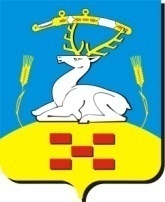 Собрание депутатовУвельского муниципального района Челябинской области ( 457000 Челябинская область п.Увельский ул. Советская – 26, тел./факс 3-18-09)_____________________________________________________________________________________                                    Р Е Ш Е Н И Е«_______» ______________2015г.                                               № _______О назначении выборов депутатовСобрания депутатов Увельского муниципального районапятого созыва           В соответствии с Федеральным законом от 12 июня 2002 года № 67-ФЗ «Об основных гарантиях избирательных прав и права на участие в референдуме граждан Российской Федерации», Законом Челябинской области от 29 июня 2006 года № 36-ЗО «О муниципальных выборах в Челябинской области», Законом Челябинской области от 12 марта 2015 года № 137-ЗО «О порядке избрания глав муниципальных образований Челябинской области и их отдельных полномочиях и порядке формирования представительных органов муниципальных районов Челябинской области», руководствуясь Уставом Увельского муниципального района, Собрание депутатов РЕШАЕТ:Назначить выборы депутатов Собрания депутатов Увельского муниципального района пятого созыва на 13 сентября 2015 года.Настоящее Решение опубликовать в газете «Настроение».Председатель Собрания депутатов                                         В.П. Зяблин